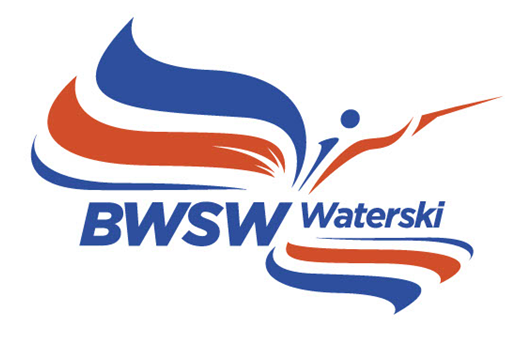 OBLIGATIONS FOR ORGANISER -  THE BRITISH WATERSKI NATIONAL CHAMPIONSHIPSThe sanctioning of the British National Championships and the appointment of the organising club who will run the National Championships ( the “Organiser”) shall be the responsibility of the Waterski Committee of the British Waterski and Wakeboard Federation Limited (“BWSW”). This document shall apply to :-British National Open Championships British National Youth Championships (U/10, U/12, U/14, U/17 and U/ 21) British National 35+ Championships  The British Nationals may be run as a combined event in any combination of the above (collectively or individually (the“Championships”)The obligations set out in this document are supplementary to the minimum set out in the IWWF World, E&A and British Additional rules for Ranking List events. 1.Method of BiddingBids should be made in detailed form to Toutech@bwsf.co.uk  in time to be evaluated by the Waterski Committee at it’s December meeting each year, or as soon as practical thereafter.A signed copy of this document shall be submitted together wilth a draft First Bulletin containing as much detail as possible of the proposed event.The Waterski Committee,on behalf of BWSW, shall evaluate the bids received and shall appoint (by notice in writing) the chosen organising club as the Organiser of the Championships at which time the obligations contained in this document shall be binding on the Organiser.2. Financial Obligation of BWSWIt is to be clearly understood that the BWSW has no financial obligation whatsoever in connection with the Championships awarded on the basis of the process and obligations contained in this document. 3. Intellectual Property Rights and SponsorshipBWSW has the sole rights in the United Kingdom to appoint the Organiser of the British National Waterski Championships. Neither the Organiser nor any third party will accrue any rights in the intellectual property of BWSW beyond the limited right to use the name as contemplated by this document. Due prominence shall be given to the BWSW name and logo in all publicity and promotional material relating to the Championships including, for these purposes, without limitation bibs, posters and leaflets.BWSW recognises that the Organiser may wish to appoint commercial sponsors to support the Championships. Subject to paragarphs 3.1-3.4 below, provided that the commercial sponsors are reputable and appropriate for the Championships, BWSW will not seek to involve itself in the arrangements being entered into by the Organiser and any sponsor with all revenue from such arrangements belonging to the Organiser. The Waterski Committee (or the Chief Judge on its behalf) does however reserve the right to have any sign or device or advertising material removed should they deem it to be a hazard or offensive to either competitors, officials, or spectators, or if it/they deem such sign or device to be otherwise contrary to the principles and aims of BWSW. 3.1 The Championship shall be titled “The British Waterski Nationals”. The name of a title sponsor may be inserted immediately before the word “British” provided that (i) the name and contractual terms of the title sponsor have been approved in writing by BWSW (such approval not to be unreasonably withheld or delayed), (ii) the British Waterski name and logo are given due prominence and (iii) any title sponsor rights are in respect of the current year Championships only.  3.2 No shows, exhibitions or commercial displays may be held during the Championships without the express approval of BWSW. In any event, the Chief Judge shall have the right to cancel any such shows if he/she considers that they may interfere with the running of the Championships. 3.3 Any webcast or live TV broadcast of the Championships may not interfere with the programme of events of the Championships.BibsBibs will be provided which may have sequential numbers and competitors shall be obliged to wear bibs.The Organiser must submit the bibs design for approval no later than 30 days before the first day of practice.The Organiser undertakes that all samples of bibs shall include the BWSW Waterski logo The Organiser commits to implement all reasonable recommended changes.The size of the sponsor's advertising or logo shall not exceed 15cm in height.The minimum height of the numbers shall be 15cm and shall appear on both the front and the back of the bib.4. Financial Obligations of the Organiser The Organiser shall be responsible for all costs relating to the Championships including, without limitation the following costs4.1.  Accommodation and Breakfast for the following officials:Chief Judge 3 nights maximum Assistant Chief Judge 2 nights maximum 5 Judges 2 nights maximum 1 Scorer 3 nights maximum 1 Assistant Scorer 2 nights maximum 1 Homologator 3 nights maximum 2 Drivers 3 nights maximum 1 Technical Officer 3 nights maximumShould the Open, Youth and/or 35+ Nationals be combined then extra nights per official may be required. On site lunches shall also be provided for the above named officials and other subsidiary officials who help at the Championships. 4.2. Travel Expenses The Organiser shall re-imburse appointed BWSW officials with travelling expenses based on round trip mileage. Basis per mile is one quarter of the current unleaded litre price per vehicle. The maximum reimbursement payable to any official is £120. In the case where two or more officials share cars to travel to an event, only one mileage allowance will be paid. 5. Health & SafetyThe Organiser shall be solely responsible for all matters relating to health and safety of the site and the safe operation of the Championships (“Health & Safety Obligations”).  The Organiser’s attention is drawn to Rule 4 in the IWWF World Rulebook (Safety) which must be complied with. As part of discharging its Health & Safety Obligations, appropriate and adequate risk assessments and method statements shall be carried out by the Organiser using a competent person in relation to the holding of the Championships including the provision of adequate first aid/medical provision for competitors, officials, members of the public, third parties, and employees. The Health & Safety Obligations extend to any rules, regulations and/or guidance relating to COVID 19 (or similar) to the extent that they are in force.The Organiser accepts that by sanctioning the Championships and appointing the Organiser, BWSW is not in any way responsible for and shall have no liability in respect of the Health & Safety Obligations which are the Organiser’s sole responsibility. The Organiser hereby indemnifies and shall keep indemnified BWSW together with its directors, officers, employees committee members and volunteers  (“Indemnified Persons”) against all losses, damages, costs, actions, proceedings, claims, demands, expenses which the Indemnified Persons (of any of them) may incur in relation to, or arising out of a breach or alledged breach of the Health & Safety Obligations. 6. Insurance The Organiser shall carry appropriate insurance cover, having consulted with their own advisers and brokers, including that for third party claims, public liability claims, claims for damage to persons or property which might arise.  Confirmation will be sought from the Organiser that they have consulted with their own advisers and brokers and that appropriate insurance cover is in place.Competitors must be in possession of a current BWSW Competitors Licence and an IWWF Licence. 7. Press and Publicity The Organiser shall do all in its power to promote the Championships, including, without limitation, on social media and to the press, radio and television (and BWSW shall use its reasonable endeavours to assist in this respect in consultation with the Organiser). Adequate facilities should be made at the Championship site for press/public relations personnel. Reasonable access to competition areas shall be granted to the working press.  To the extent relevant however, the Chief Judge shall have absolute authority to deny access which he/she believes conflicts with the proper conduct of the Championships. Access to the judging tower shall be restricted to those officially assigned to the Championships. All other persons shall be denied access, unless agreed with the Chief Judge.
8. Hospitality The Organiser shall ensure that all Judges and officials (including Safety Officer and all necessary assistant officials (e.g. jetty and secretarial staff, rescue, medical and commentary personnel) are provided with refreshments during the course of the competition. It is not sufficient just to provide these in the clubhouse, they must be taken to the officials where they are working if necessary. The Organiser shall identify a small private area (not necessarily under cover) for jury meetings during the Championships if required. 9. Awards National medals shall be purchased by the Organiser at cost price from BWSW or a suitable alternative supplier. It is the responsibility of the Organiser to order and pay for medals (and where agreed with BWSW that medals should be engraved, have them engraved).Restrictions on award Medals At each of the Championships the award of medals will be restricted as follows: 1-3 competitors in an event Gold and Silver medals only .4 or more competitors in an event Gold, Silver and Bronze medals.10. TECHNICAL OBLIGATIONS The minimum Homologation Level for a British National Championships is Ranking List. The Organiser shall be responsible for organising the event and providing all the necessary equipment to comply with this level of Homologation. Toutech can provide any assistance necessary.10.1 Personnel and Security The official panel of Chief Judge, Assistant Chief Judge, Judges, Scorers, Drivers, and Homologator shall be appointed by the Waterski Committee, following discussion with the Organiser.The Organiser shall  publish a list of the following personnel on the official noticeboard.  OrganiserChief JudgeSafety Officer Practice OrganiserJetty Marshall(s) Medical PersonnelCommentator 10.2  Training - Practice Familiarisation should be made available at club rates in the week preceding the Championships. It may be necessary for the water to be closed for skiing on the day before the commencement of the Championships for Homologation checks to be carried out. 10.3 Judging Areas The main judging area shall be separated from the public, under cover and sheltered from wind and weather, with sufficient tables and chairs provided. Ideally there should be a rainproof judging tower on the shoreline with a platform 3m above the water line. The tower shall command a good view of the courses and shall be large enough to accommodate at least 8 persons. Other suitable accommodation may be accepted but must be agreed with the Chief Judge and Toutech, prior to the competition date. The computers need to be housed in dry conditions overlooking the competition area. This may be possible on the tower (above) or in separate accommodation adjacent to the tower. 10.4 Communications At least 8 radios will be required. A public address system shall be installed which can be heard in all parts of the competition area, including the starting docks. 
10.5 BoatsThe Organiser shall make a minimum of two boats available and demonstrate (the extent required) that there is adequate maintenance support.Should BWSW have a contract with a boat manufacturer to supply boats for some of the National Championship events, the Organiser/ host site will not necessarily have the choice of which boats are used at the Championships. In such case discussions with take place between the Organiser and BWSW about supply and use of boats. There is currently no such boat contract in place.10.6  Starting Docks Shelter must be provided in the immediate vicinity of the starting dock. 10.7  Miscellaneous Equipment The Organiser shall be responsible for providing all the necessary equipment including, but not limited to, the following:- 
All equipment required to operate the event to the required Homologation level.A good electric supply for computers and other necessary electrical equipment A good internet connectionNotice Board – Clearly marked ‘Official Notice Board’.Scoring supplies - paper, pencils, forms, clipboards, etc. Spare slalom buoys and boat guide buoys 10.8  Toilet FacilitesThe Organiser shall ensure that adequate clean toilet facilites together with supplies of hand sanitiser/soap are available for all persons on site including officials, competitors and members of the public for the duration of the Championships, including where necessary, the provision of temporary portaloos.  10.9 Entry ProcessesThe competition shall be created in the IWWF Event Management System (EMS) by the Organiser and approved by BWSW allowing skiers to submit their entries. 11. Afiliation/AccreditationThe Organiser confims that it is now, and at the time of the Championships will be, compliant with the Affiliation or Accreditation (as the case may be) status requirements of BWSW.SignatureI/we confirm that I am /we are the proposed Organiser and should my/our bid be successful I /we agree to comply with the obligations set out in this document.Signed and agreed by (or on behalf of) the  proposed OrganiserOrganiser’s signature …………………………………………Print name of person signing………………………………….Name of Organiser’s legal entity ………………………………… Dated :